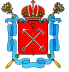 ТЕРРИТОРИАЛЬНАЯ ИЗБИРАТЕЛЬНАЯ КОМИССИЯ № 27САНКТ-ПЕТЕРБУРГРЕШЕНИЕОб использовании видеоконференцсвязи 	На основании пункта 3 статьи 6 Закона Санкт-Петербурга 
«О территориальных избирательных комиссиях в Санкт-Петербурге» Территориальная избирательная комиссия № 27 р е ш и л а: 	1. Внести изменение в Регламент Территориальной избирательной комиссии № 27, утвержденный решением Территориальной избирательной комиссии № 27 от 19 мая 2016 года № 2-1, с изменениями, 
внесенными решением Территориальной избирательной комиссии № 27 
от 20 июня 2016 года № 27 № 3-1 (далее – Регламент), изложив пункт 4.3 Регламента в следующей редакции: 	«4.3. Заседание Комиссии является правомочным, если на нем присутствуют большинство от установленного числа членов Комиссии 
с правом решающего голоса. 	Член Комиссии с правом решающего голоса вправе присутствовать 
на заседании Комиссии непосредственно, либо путем использования системы видеоконференцсвязи. Порядок использования видеоконференцсвязи 
на заседаниях Комиссии утверждается Комиссией. 	Видеоконференцсвязь не может быть использована на заседаниях Комиссии, проводимых при установлении итогов голосования, 
определения результатов выборов, референдума, в случае возложения 
на Комиссию соответствующих полномочий, а также при рассмотрении вопросов об избрании на должность либо об освобождении от должности заместителя председателя Комиссии, секретаря Комиссии, иных вопросов 
по которым законодательством либо решением Комиссии установлено 
тайное голосование».	2. Утвердить Порядок использования видеоконференцсвязи 
на заседаниях Территориальной избирательной комиссии № 27, согласно приложению к настоящему решению.	3. Опубликовать настоящее решение на официальном сайте Территориальной избирательной комиссии № 27 в сети Интернет.	4. Контроль за исполнением настоящего решения возложить на председателя территориальной избирательной комиссии № .В. Ющенко.Порядок использования видеоконференцсвязи на заседаниях Территориальной избирательной комиссии № 27 	1. Настоящий порядок разработан в соответствии с пунктом 4.3 Регламента Территориальной избирательной комиссии № 27 
(далее – Регламент) и определяет порядок использования средств видеоконференцсвязи на заседаниях Территориальной избирательной комиссии № 27 (далее – Комиссия), с целью обеспечить возможность принять участие в заседании членам Комиссии, которые не могут непосредственно присутствовать на заседании в помещении Комиссии. 	2. Видеоконференцсвязь (далее – ВКС) не применяется на заседаниях Комиссии при рассмотрении следующих вопросов:	- об установлении итогов голосования;	- об определении результатов выборов, референдума, в случае возложения на Комиссию соответствующих полномочий;	- об избрании на должность либо освобождении от должности заместителя председателя Комиссии, секретаря Комиссии;	- иных вопросов, по которым законодательством либо решением Комиссии установлено тайное голосование.	3. Видеоконференцсвязь обеспечивается посредством информационно-телекоммуникационной сети «Интернет». 	4. Оборудование, используемое при ВКС, должно быть установлено таким образом, чтобы члены Комиссии, находящиеся в помещении Комиссии, могли видеть членов Комиссии, принимающих участие в заседании посредством ВКС. 	5.  До начала заседания Комиссии председатель, 
заместитель председателя или секретарь Комиссии осуществляет подключение аккаунтов членов Комиссии, которые ранее сообщили 
о невозможности прибыть в помещение Комиссии, но будут принимать участие в заседании Комиссии посредством ВКС. 	6. Секретарь Комиссии в протоколе заседания делает отметку 
об участии членов Комиссии в заседании, посредством ВКС, проставляя около фамилий этих членов Комиссии буквы «ВКС». 	7. Если в ходе обсуждения какого-либо вопроса, внесенного в повестку дня заседания, Комиссия примет решение о проведении по данному вопросу тайного голосования, этот вопрос повестки дня переносится на следующее заседание Комиссии, решение о дате и времени нового заседания принимается открытым голосованием. 11 марта 2021 года№ 79-8Председатель Территориальнойизбирательной комиссии № 27Л.В. ЮщенкоСекретарь Территориальнойизбирательной комиссии № 27О.В. ДмитриеваПриложение 
к решению Территориальнойизбирательной комиссии № 27от 11 марта 2021 года № 79-8
